 ПРОТОКОЛ ИТОГОВ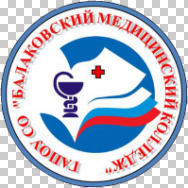 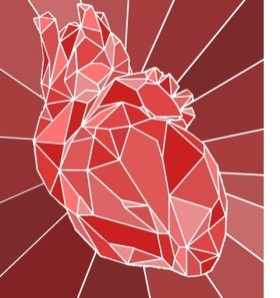   межрегиональной заочной научно-практической конференции «Актуальные вопросы фармакотерапии в кардиологии», посвященной Всемирному дню сердца, среди студентов специальностей 31.02.01 Лечебное дело, 34.02.01 Сестринское делоОТ 11 НОЯБРЯ 2019 ГОДА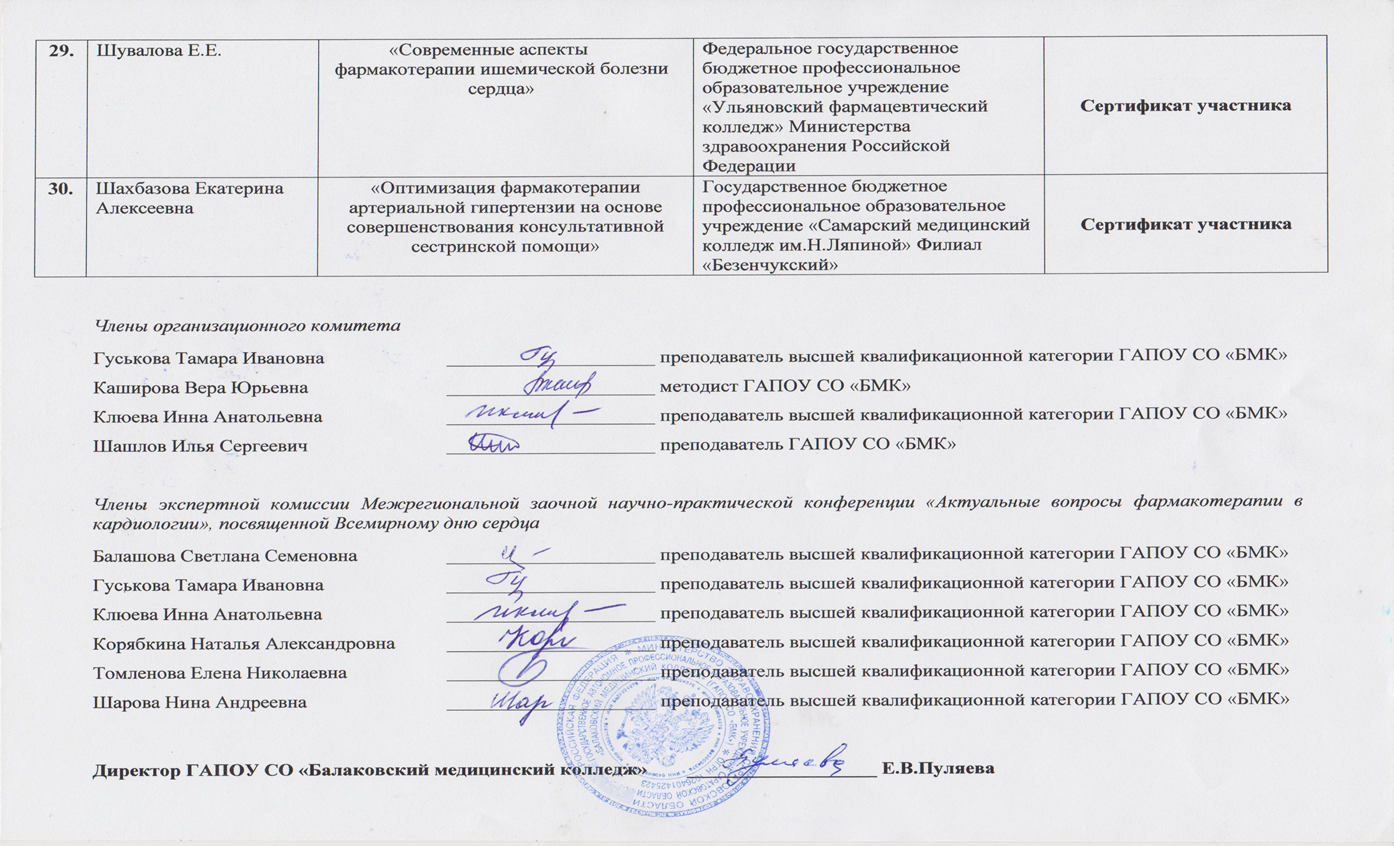 №п/пФИО участника Название статьиНазвание учебного заведенияПримечание1.Алексеева Анастасия Дмитриевна«Оценка приверженности   больных гипертонической болезнью к медикаментозному лечению »ГБОУ ПО «Псковский медицинский колледж»«Лучшие статьи конференции»Диплом I степени2.Акобян Алёна Акобовна«Гипертоническая болезнь и ее осложнения»ГБПОУ «Курганский базовый медицинский колледж» Макушинский многопрофильный филиалСертификат участника3.Айтуаров  Амиржан  АмангельдиевичМуратов Баймурат Раилевич«Выявление  проблемы  в  фармакотерапии у пациентов  с артериальной гипертензией и пути решения»ГАПОУ  «Орский  медицинский колледж» филиал г.ГайСертификат участника4.Выстороп Татьяна Александровна«Фармакотерапия хронической ИБС»ГБОУ ПО «Пензенский областной медицинский колледж»Сертификат участника5.Ваняшкина Дарья Сергеевна  «Современные аспекты лечения гипертонической болезни»ГБПОУ РМ «Саранский медицинский колледж»Сертификат участника6.Гасанова Ирада Намик кызы«Особенности фармакотерапии хронической сердечной недостаточности»ГБОУ ПО «Пензенский областной медицинский колледж»Сертификат участника7.Долматова Анастасия РомановнаЛунева Яна Алексеевна«Принципы комбинированной фармакотерапии гипертонической болезни»ФГБ ПОУ «Пензенский базовый медицинский колледж» Министерства здравоохранения Российской ФедерацииСертификат участника8.Жуков Александр Сергеевич«Неотложная догоспитальная помощь при инфаркте миокарда»БПОУ ОО «Орловский Базовый Медицинский Колледж»Сертификат участника9.Казаков Кирилл Вадимович«Ключевые аспекты фармакотерапии острого коронарного синдрома на догоспитальном этапе»ГБПОУ «Самарский медицинский колледж им.Н.Ляпиной» Филиал «Безенчукский»Сертификат участника10.Королева И.К. Паценко Р.Д.«Значение нитратов в лечении ишемической болезни сердца»Оренбургский медицинский колледж – структурное подразделение Оренбургского института путей сообщения – филиала ФГБОУ ВО Самарский государственный университет путей сообщенияСертификат участника11.Краснова Татьяна Александровна«Фармакотерапия гипертонической болезни в разных возрастных группах»ГБПОУ «Курганский базовый медицинский колледж»«Лучшие статьи конференции»Диплом II степени12.Крапивина Алиса СергеевнаЖукавина Наталия Алексеевна.Красникова Виктория Сергеевн«К вопросу о применении аспирина у больных кардиологического профиля»ИСО ВГМУ им. Н.Н. БурденкоСертификат участника13.Магданова Руфина Дамировна«Фармакотерапия ишемической болезни сердца»ГАПОУ РБ «Туймазинскй медицинский колледж»Сертификат участника14.Михеева Юлия Сергеевна«Современная монотерапия и комбинированная терапия артериальной гипертензии»Государственное бюджетное профессиональное образовательное учреждение «Самарский медицинский колледж им. Н. Ляпиной» Филиал «Новокуйбышевский медицинский колледж»Сертификат участника15.Никишкина Мария Олеговна«Лечение хронической стабильной стенокардии»ГАПОУ СО ««Вольский медицинский колледж им. З.И. Маресевой»Сертификат участника16.Никитина Анастасия РомановнаЧеремухина Анастасия Николаевна«Значение метаболической терапии в лечении сердечно-сосудистых заболеваний»ГБПОУ НО «Нижегородский медицинский колледж»  Сертификат участника17.Никифоров И.Н.«Роль медицинской сестры в фармакотерапии хронической сердечной недостаточности»Оренбургский медицинский колледж структурное подразделение Оренбургского института путей сообщения – филиала ФГБОУ ВО «Самарский государственный университет путей сообщения»Сертификат участника18.Петрова Татьяна Дмитриевна«Роль медицинской сестры в уходе за пациентами с ишемической болезнью сердца»Федеральное государственное бюджетное профессиональное образовательное учреждение «Ульяновский фармацевтический колледж» Министерства здравоохранения Российской ФедерацииСертификат участника19.Петрова Марина«Возможные нежелательные реакции на фармакотерапию ишемической болезни сердца у пациентов кардиологического отделения»Государственное профессиональное образовательное учреждение «Воркутинский медицинский колледж»Сертификат участника20.Романишина Инна Олеговна«Профилактика артериальной гипертензии в деятельности медицинской сестры»ГБПОУ «Кущёвский медицинский колледж»Сертификат участника21.Сычанова Динара«Место петлевых диуретиков в лечении хронической сердечной недостаточности у пациентов пожилого возраста»Государственное бюджетное профессиональное образовательное учреждение «Самарский медицинский колледж им. Н. Ляпиной» Филиал «Новокуйбышевский медицинский колледж»Сертификат участника22.Ставцева Валерия Геннадьевна«Анализ лекарственных препаратов, назначаемых при стенокардии»БПОУ ОО «Орловский базовый медицинский колледж»Сертификат участника23.Сухоносова Анастасия ОлеговнаАнализ заболеваемости и лечения пациентов с инфарктом миокардаОГБПОУ «Ангарский медицинский колледж»Сертификат участника24.Сангрукова Евгения Александровна,«Современные подходы к лечению стабильной стенокардии»ОГБПОУ «Ангарский медицинский колледж»Сертификат участника25.Турбина Ксения Александровна«Проблема сна у кардиологических больных»АНО «Профессиональная образовательная организация медицинский колледж "Монада"»Сертификат участника26.Тузова Екатерина Алексеевна«Особенности применения препаратов, действующих на ренин-ангиотензиновую систему, в фармакотерапии артериальной гипертензии»федеральное государственное бюджетное профессиональное образовательное учреждение «Пензенский базовый медицинский колледж» Министерства здравоохранения Российской ФедерацииСертификат участника27.Уразметова Александра Владимировна«Современное и эффективное лечение артериальной гипертонии»ОГБПОУ «Ангарский медицинский колледж»Сертификат участника28.Цапурова Татьяна«Место статинов в  фармакотерапии стенокардии»Государственное бюджетное профессиональное образовательное учреждение «Самарский медицинский колледж им. Н. Ляпиной» Филиал «Новокуйбышевский медицинский колледж»Сертификат участника